Statistika článků ve Folia Biologica ročník 2020Nabídnuto		  86 článkůPřijato			  17 článkůZamítnuto		  60 článkůVydáno		  20 článků 			 *26 článků – započteme-li FB 5-6/2020, které je nyní v tiskárenské                                                          přípravě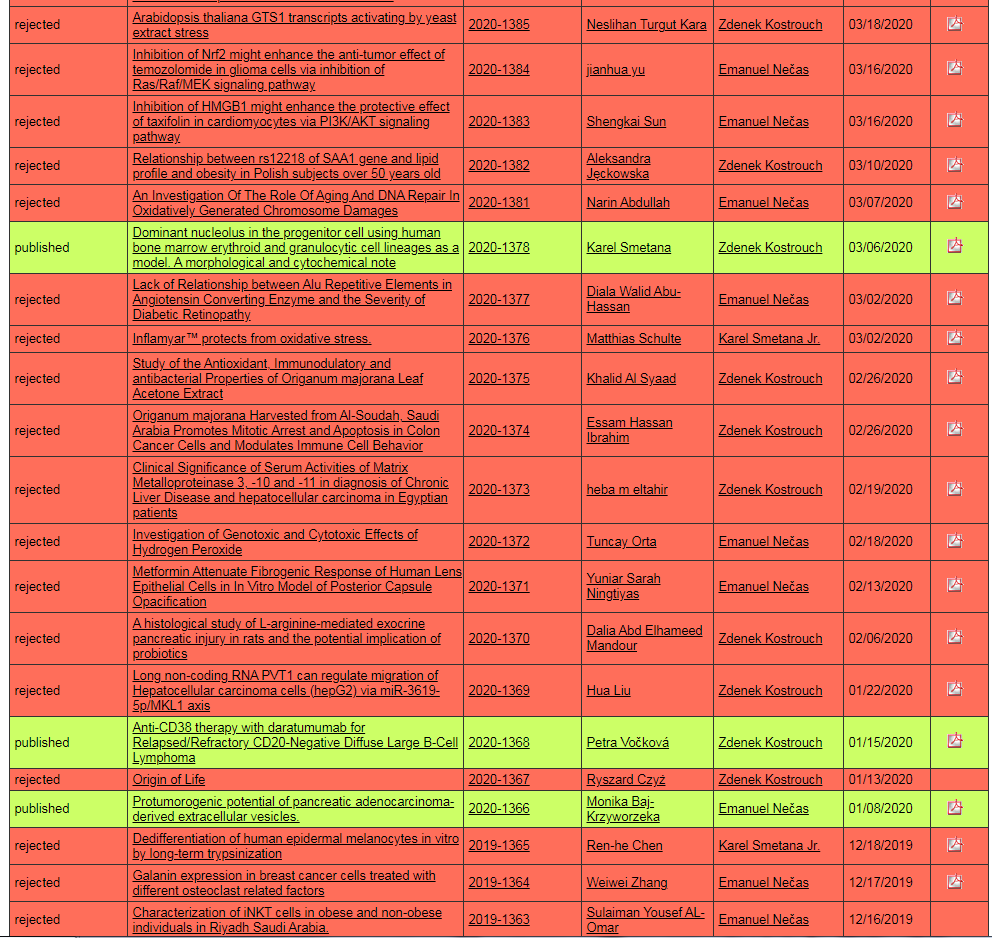 Červené jsou nekvalitní zamítnuté článkyStatistika článků v PMR ročník 2020Nabídnuto		  97 článkůPřijato			  8 článkůZamítnuto		  43 článkůVydáno		  25 článků5. 3. 2020                 K. Smetana + J. Frühauf + Lucie Šulcová